CHRONA DÓBR KULTURY W ŚWIETLE OBOWIĄZUJĄCYCH DOKUMENTÓW MIĘDZYNARODOWYCH.Dobrem kultury jest każdy przedmiot ruchomy lub nieruchomy, dawny lub współczesny, mający znaczenie dla dziedzictwa i rozwoju kulturowego ze względu 
na wartość historyczną, naukową lub artystyczną.Podział dóbr kultury:Ochrona dóbr kultury:Akty prawne obowiązujące w Polsce w zakresie ochrony dóbr kultury.Artykuł 5 Konstytucji Rzeczypospolitej Polskiej:
„Rzeczpospolita Polska strzeże niepodległości i nienaruszalności swojego terytorium, zapewnia wolność i prawa człowieka i obywatela oraz bezpieczeństwo obywateli, strzeże  dziedzictwa narodowego oraz zapewnia ochronę środowiska, kierując się zasadą zrównoważonego rozwoju”Konwencja haska z 14 maja 1954 roku, ratyfikowana przez Polskę w 1957 roku,
dokument dotyczący ochrony dóbr kultury.Ustawa z dnia 15 lutego 1962 roku o ochronie dóbr kultury.Ustawa z dnia 21 listopada 1966 roku o muzeach.Zarządzenie nr 23 Ministra Kultury i Sztuki z dnia 25 kwietnia 1995 roku 
w sprawie ochrony dóbr kultury na wypadek zagrożenia bezpieczeństwa państwa i konfliktu zbrojnego.Konwencja haska zakazuje niszczenia, dewastowania, bezprawnego przywłaszczania dóbr kultury. Ustanowiła ona również specjalne oznaczenia dóbr kultury objętych ochroną.OCHRONA OGÓLNA – pojedynczy znak, tarcza niebiesko – biała;OCHRONA SPECJALNA – potrójny znak, tarcze niebiesko – białe;
Do ochrony specjalnej należą obiekty wpisane do Międzynarodowego Rejestru Dóbr Kultury Objętych Ochroną Specjalną przez dyrektora generalnego UNESCO (Organizacja Narodów Zjednoczonych do spraw Oświaty, Nauki i Kultury).Polak Jan Zachwatowicz ( 1900 – 1983, architekt, konserwator, historyk sztuki) był autorem wybranego na konkursie  w Hadze (1954) międzynarodowego znaku obiektu zabytkowego wykorzystanego od tamtej pory dla oznaczenia cennych miejsc i budynków.ZNAKI OCHRONNE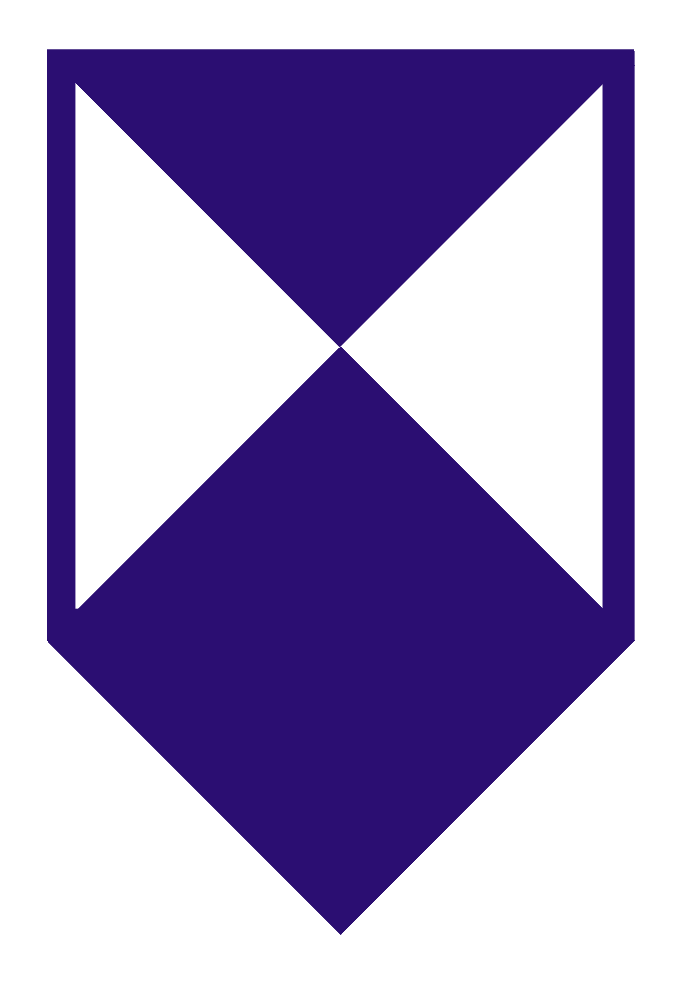 KARTA PRACY  Odszukaj w Internecie i wpisz do tabeli nazwy obiektów znajdujących się na terytorium Polski, a wpisanych do międzynarodowego rejestru Dóbr Kultury Objętych Ochroną Specjalną UNESCO. Obok  nazwy wpisz rok umieszczenia i z jakiego powodu zostały tam umieszczone?                              DOBRA KULTURY                              DOBRA KULTURYRUCHOME NIERUCHOME obrazyrzeźbyzabytkowe strojerękopisynutystarodrukiprzedmioty związane 
z kulturą ludowąbroń itp…zabytki architekturycmentarzeskanseny kopalnie (kopalnia soli w Wieliczce)parki narodowepomniki przyrody (dąb Bartek)jaskinie itp…OCHRONA DÓBR KULTURYOCHRONA DÓBR KULTURYOCHRONA DÓBR KULTURYRUCHOMYCHNIERUCHOMYCH NIERUCHOMYCH zabezpieczenie przed zniszczeniem w budowlach ochronnych
(muzea, biblioteki, galerie itp…);ewakuacja, ukrycie 
do wytypowanych miejsc na terenie kraju;wykonanie prac 
ewidencyjno-dokumentacyjnej 
i techniczno-inżynieryjnych
(brak tej dokumentacji sprawił, że Stare Miasto w Warszawie i Zamek Królewski odbudowane zostały na podstawie obrazów Canaletta oraz zdjęć i widokówek z okresu międzywojennego);wykonanie prac 
ewidencyjno-dokumentacyjnej 
i techniczno-inżynieryjnych
(brak tej dokumentacji sprawił, że Stare Miasto w Warszawie i Zamek Królewski odbudowane zostały na podstawie obrazów Canaletta oraz zdjęć i widokówek z okresu międzywojennego);Lp.nazwa obiekturok umieszczenia na liście UNESCOpowód umieszczenia na liście UNESCO